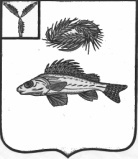    АДМИНИСТРАЦИЯЕРШОВСКОГО МУНИЦИПАЛЬНОГО   РАЙОНА САРАТОВСКОЙ ОБЛАСТИПОСТАНОВЛЕНИЕот __05.02.2020г._______ № ______102___г. Ершов       В соответствии со ст. 179 Бюджетного кодекса Российской Федерации, руководствуясь Уставом Ершовского муниципального района Саратовской области, Положением о порядке принятия решений о разработке муниципальных программ Ершовского муниципального района, их формирования и реализации, проведения оценки эффективности реализации муниципальных программ Ершовского муниципального района, утвержденным постановлением администрации Ершовского муниципального района от 05.11.2013 года № 1968, администрация Ершовского муниципального района Саратовской области ПОСТАНОВЛЯЕТ:       1.Внести изменения в муниципальную программу «Развитие системы образования на территории Ершовского муниципального района до 2023 года» изложив позицию «Основное мероприятие 2.12 Создание Центров образования цифрового и гуманитарного профилей «Точка роста» на базе общеобразовательных организаций Ершовского муниципального района (МОУ «СОШ №2 г.Ершова Саратовской области им. Героя Советского Союза Зуева М.А.»,   МОУ «СОШ №3 г.Ершова Саратовской области»,  МОУ «СОШ с.Перекопное Ершовского района Саратовской области» им. Героя Советского Союза В.И. Киреева,  МОУ «СОШ п.Новосельский Ершовского района Саратовской области»,  МОУ «СОШ №1 г.Ершова Саратовской области», МОУ «СОШ с.Миусс Ершовского района Саратовской области им. Героя советского Союза И.М. Трифонова»,  МОУ «СОШ п.Кушумский Ершовского района Саратовской области» Приложения №3 к муниципальной программе «Развитие системы образования на территории Ершовского муниципального района до 2023 года» в   новой редакции согласно приложению к настоящему Постановлению.      2.Сектору по информатизации и программному обеспечению администрации Ершовского муниципального района Саратовской области разместить настоящее постановление на официальном сайте администрации Ершовского муниципального района Саратовской области в сети «Интернет».       3.Контроль за исполнением настоящего постановления возложить на заместителя главы администрации Ершовского муниципального района Саратовской области по социальным вопросам.   Глава Ершовского муниципального района                           С.А. ЗубрицкаяПриложение к постановлению администрации Ершовского муниципального района Саратовской областиот ___05.02.2020г.___№_102__О внесении изменений в муниципальную программу «Развитие системы образования на территории Ершовского муниципального района до 2023 года»Основное мероприятие 2.12Создание Центров образования цифрового и гуманитарного профилей «Точка роста» на базе общеобразовательных организаций Ершовского муниципального района:1.Обновление материально-технической базы для формирования у обучающихся современноых технологических и гуманитарных навыков (МОУ «СОШ №2 г.Ершова Саратовской области им. Героя Советского Союза Зуева М.А.»,   МОУ «СОШ №3 г.Ершова Саратовской области»,  МОУ «СОШ с.Перекопное Ершовского района Саратовской области» им. Героя Советского Союза В.И. Киреева,  МОУ «СОШ п.Новосельский Ершовского района Саратовской области»,  МОУ «СОШ №1 г.Ершова Саратовской области», МОУ «СОШ с.Миусс Ершовского района Саратовской области им. Героя советского Союза И.М. Трифонова»,  МОУ «СОШ п.Кушумский Ершовского района Саратовской области»):2.Обеспечение условий для создания центров образования цифрового и гуманитарного профилей ((МОУ «СОШ №2 г.Ершова Саратовской области им. Героя Советского Союза Зуева М.А.»,   МОУ «СОШ №3 г.Ершова Саратовской области»,  МОУ «СОШ с.Перекопное Ершовского района Саратовской области» им. Героя Советского Союза В.И. Киреева,  МОУ «СОШ п.Новосельский Ершовского района Саратовской области»,  МОУ «СОШ №1 г.Ершова Саратовской области», МОУ «СОШ с.Миусс Ершовского района Саратовской области им. Героя советского Союза И.М. Трифонова»,  МОУ «СОШ п.Кушумский Ершовского района Саратовской области»), МОУ «СОШ с. Рефлектор Ершовского района имени Героя Советского Союза А.Ф. Данукалова», МОУ «СОШ с.Орлов – Гай Ершовского района Саратовской области».Муниципальные образовательные организациивсего32448,85665,010662,916120,9Основное мероприятие 2.12Создание Центров образования цифрового и гуманитарного профилей «Точка роста» на базе общеобразовательных организаций Ершовского муниципального района:1.Обновление материально-технической базы для формирования у обучающихся современноых технологических и гуманитарных навыков (МОУ «СОШ №2 г.Ершова Саратовской области им. Героя Советского Союза Зуева М.А.»,   МОУ «СОШ №3 г.Ершова Саратовской области»,  МОУ «СОШ с.Перекопное Ершовского района Саратовской области» им. Героя Советского Союза В.И. Киреева,  МОУ «СОШ п.Новосельский Ершовского района Саратовской области»,  МОУ «СОШ №1 г.Ершова Саратовской области», МОУ «СОШ с.Миусс Ершовского района Саратовской области им. Героя советского Союза И.М. Трифонова»,  МОУ «СОШ п.Кушумский Ершовского района Саратовской области»):2.Обеспечение условий для создания центров образования цифрового и гуманитарного профилей ((МОУ «СОШ №2 г.Ершова Саратовской области им. Героя Советского Союза Зуева М.А.»,   МОУ «СОШ №3 г.Ершова Саратовской области»,  МОУ «СОШ с.Перекопное Ершовского района Саратовской области» им. Героя Советского Союза В.И. Киреева,  МОУ «СОШ п.Новосельский Ершовского района Саратовской области»,  МОУ «СОШ №1 г.Ершова Саратовской области», МОУ «СОШ с.Миусс Ершовского района Саратовской области им. Героя советского Союза И.М. Трифонова»,  МОУ «СОШ п.Кушумский Ершовского района Саратовской области»), МОУ «СОШ с. Рефлектор Ершовского района имени Героя Советского Союза А.Ф. Данукалова», МОУ «СОШ с.Орлов – Гай Ершовского района Саратовской области».Муниципальные образовательные организациифедеральный бюджет(прогнозно)7875,11117,13380,83377,2Основное мероприятие 2.12Создание Центров образования цифрового и гуманитарного профилей «Точка роста» на базе общеобразовательных организаций Ершовского муниципального района:1.Обновление материально-технической базы для формирования у обучающихся современноых технологических и гуманитарных навыков (МОУ «СОШ №2 г.Ершова Саратовской области им. Героя Советского Союза Зуева М.А.»,   МОУ «СОШ №3 г.Ершова Саратовской области»,  МОУ «СОШ с.Перекопное Ершовского района Саратовской области» им. Героя Советского Союза В.И. Киреева,  МОУ «СОШ п.Новосельский Ершовского района Саратовской области»,  МОУ «СОШ №1 г.Ершова Саратовской области», МОУ «СОШ с.Миусс Ершовского района Саратовской области им. Героя советского Союза И.М. Трифонова»,  МОУ «СОШ п.Кушумский Ершовского района Саратовской области»):2.Обеспечение условий для создания центров образования цифрового и гуманитарного профилей ((МОУ «СОШ №2 г.Ершова Саратовской области им. Героя Советского Союза Зуева М.А.»,   МОУ «СОШ №3 г.Ершова Саратовской области»,  МОУ «СОШ с.Перекопное Ершовского района Саратовской области» им. Героя Советского Союза В.И. Киреева,  МОУ «СОШ п.Новосельский Ершовского района Саратовской области»,  МОУ «СОШ №1 г.Ершова Саратовской области», МОУ «СОШ с.Миусс Ершовского района Саратовской области им. Героя советского Союза И.М. Трифонова»,  МОУ «СОШ п.Кушумский Ершовского района Саратовской области»), МОУ «СОШ с. Рефлектор Ершовского района имени Героя Советского Союза А.Ф. Данукалова», МОУ «СОШ с.Орлов – Гай Ершовского района Саратовской области».Муниципальные образовательные организацииобластной бюджет(прогнозно)24273,74247,97282,112743,7Основное мероприятие 2.12Создание Центров образования цифрового и гуманитарного профилей «Точка роста» на базе общеобразовательных организаций Ершовского муниципального района:1.Обновление материально-технической базы для формирования у обучающихся современноых технологических и гуманитарных навыков (МОУ «СОШ №2 г.Ершова Саратовской области им. Героя Советского Союза Зуева М.А.»,   МОУ «СОШ №3 г.Ершова Саратовской области»,  МОУ «СОШ с.Перекопное Ершовского района Саратовской области» им. Героя Советского Союза В.И. Киреева,  МОУ «СОШ п.Новосельский Ершовского района Саратовской области»,  МОУ «СОШ №1 г.Ершова Саратовской области», МОУ «СОШ с.Миусс Ершовского района Саратовской области им. Героя советского Союза И.М. Трифонова»,  МОУ «СОШ п.Кушумский Ершовского района Саратовской области»):2.Обеспечение условий для создания центров образования цифрового и гуманитарного профилей ((МОУ «СОШ №2 г.Ершова Саратовской области им. Героя Советского Союза Зуева М.А.»,   МОУ «СОШ №3 г.Ершова Саратовской области»,  МОУ «СОШ с.Перекопное Ершовского района Саратовской области» им. Героя Советского Союза В.И. Киреева,  МОУ «СОШ п.Новосельский Ершовского района Саратовской области»,  МОУ «СОШ №1 г.Ершова Саратовской области», МОУ «СОШ с.Миусс Ершовского района Саратовской области им. Героя советского Союза И.М. Трифонова»,  МОУ «СОШ п.Кушумский Ершовского района Саратовской области»), МОУ «СОШ с. Рефлектор Ершовского района имени Героя Советского Союза А.Ф. Данукалова», МОУ «СОШ с.Орлов – Гай Ершовского района Саратовской области».Муниципальные образовательные организациирайонный бюджет(прогнозно)300,0300,000Основное мероприятие 2.12Создание Центров образования цифрового и гуманитарного профилей «Точка роста» на базе общеобразовательных организаций Ершовского муниципального района:1.Обновление материально-технической базы для формирования у обучающихся современноых технологических и гуманитарных навыков (МОУ «СОШ №2 г.Ершова Саратовской области им. Героя Советского Союза Зуева М.А.»,   МОУ «СОШ №3 г.Ершова Саратовской области»,  МОУ «СОШ с.Перекопное Ершовского района Саратовской области» им. Героя Советского Союза В.И. Киреева,  МОУ «СОШ п.Новосельский Ершовского района Саратовской области»,  МОУ «СОШ №1 г.Ершова Саратовской области», МОУ «СОШ с.Миусс Ершовского района Саратовской области им. Героя советского Союза И.М. Трифонова»,  МОУ «СОШ п.Кушумский Ершовского района Саратовской области»):2.Обеспечение условий для создания центров образования цифрового и гуманитарного профилей ((МОУ «СОШ №2 г.Ершова Саратовской области им. Героя Советского Союза Зуева М.А.»,   МОУ «СОШ №3 г.Ершова Саратовской области»,  МОУ «СОШ с.Перекопное Ершовского района Саратовской области» им. Героя Советского Союза В.И. Киреева,  МОУ «СОШ п.Новосельский Ершовского района Саратовской области»,  МОУ «СОШ №1 г.Ершова Саратовской области», МОУ «СОШ с.Миусс Ершовского района Саратовской области им. Героя советского Союза И.М. Трифонова»,  МОУ «СОШ п.Кушумский Ершовского района Саратовской области»), МОУ «СОШ с. Рефлектор Ершовского района имени Героя Советского Союза А.Ф. Данукалова», МОУ «СОШ с.Орлов – Гай Ершовского района Саратовской области».Муниципальные образовательные организациивнебюджетные источники(прогнозно)0000Основное мероприятие 2.12Создание Центров образования цифрового и гуманитарного профилей «Точка роста» на базе общеобразовательных организаций Ершовского муниципального района:1.Обновление материально-технической базы для формирования у обучающихся современноых технологических и гуманитарных навыков (МОУ «СОШ №2 г.Ершова Саратовской области им. Героя Советского Союза Зуева М.А.»,   МОУ «СОШ №3 г.Ершова Саратовской области»,  МОУ «СОШ с.Перекопное Ершовского района Саратовской области» им. Героя Советского Союза В.И. Киреева,  МОУ «СОШ п.Новосельский Ершовского района Саратовской области»,  МОУ «СОШ №1 г.Ершова Саратовской области», МОУ «СОШ с.Миусс Ершовского района Саратовской области им. Героя советского Союза И.М. Трифонова»,  МОУ «СОШ п.Кушумский Ершовского района Саратовской области»):2.Обеспечение условий для создания центров образования цифрового и гуманитарного профилей ((МОУ «СОШ №2 г.Ершова Саратовской области им. Героя Советского Союза Зуева М.А.»,   МОУ «СОШ №3 г.Ершова Саратовской области»,  МОУ «СОШ с.Перекопное Ершовского района Саратовской области» им. Героя Советского Союза В.И. Киреева,  МОУ «СОШ п.Новосельский Ершовского района Саратовской области»,  МОУ «СОШ №1 г.Ершова Саратовской области», МОУ «СОШ с.Миусс Ершовского района Саратовской области им. Героя советского Союза И.М. Трифонова»,  МОУ «СОШ п.Кушумский Ершовского района Саратовской области»), МОУ «СОШ с. Рефлектор Ершовского района имени Героя Советского Союза А.Ф. Данукалова», МОУ «СОШ с.Орлов – Гай Ершовского района Саратовской области».Муниципальные образовательные организациифедеральнй бюджет (прогнозно)7875,11117,13380,83377,2Основное мероприятие 2.12Создание Центров образования цифрового и гуманитарного профилей «Точка роста» на базе общеобразовательных организаций Ершовского муниципального района:1.Обновление материально-технической базы для формирования у обучающихся современноых технологических и гуманитарных навыков (МОУ «СОШ №2 г.Ершова Саратовской области им. Героя Советского Союза Зуева М.А.»,   МОУ «СОШ №3 г.Ершова Саратовской области»,  МОУ «СОШ с.Перекопное Ершовского района Саратовской области» им. Героя Советского Союза В.И. Киреева,  МОУ «СОШ п.Новосельский Ершовского района Саратовской области»,  МОУ «СОШ №1 г.Ершова Саратовской области», МОУ «СОШ с.Миусс Ершовского района Саратовской области им. Героя советского Союза И.М. Трифонова»,  МОУ «СОШ п.Кушумский Ершовского района Саратовской области»):2.Обеспечение условий для создания центров образования цифрового и гуманитарного профилей ((МОУ «СОШ №2 г.Ершова Саратовской области им. Героя Советского Союза Зуева М.А.»,   МОУ «СОШ №3 г.Ершова Саратовской области»,  МОУ «СОШ с.Перекопное Ершовского района Саратовской области» им. Героя Советского Союза В.И. Киреева,  МОУ «СОШ п.Новосельский Ершовского района Саратовской области»,  МОУ «СОШ №1 г.Ершова Саратовской области», МОУ «СОШ с.Миусс Ершовского района Саратовской области им. Героя советского Союза И.М. Трифонова»,  МОУ «СОШ п.Кушумский Ершовского района Саратовской области»), МОУ «СОШ с. Рефлектор Ершовского района имени Героя Советского Союза А.Ф. Данукалова», МОУ «СОШ с.Орлов – Гай Ершовского района Саратовской области».Муниципальные образовательные организацииобластной бюджет(прогнозно)0000Основное мероприятие 2.12Создание Центров образования цифрового и гуманитарного профилей «Точка роста» на базе общеобразовательных организаций Ершовского муниципального района:1.Обновление материально-технической базы для формирования у обучающихся современноых технологических и гуманитарных навыков (МОУ «СОШ №2 г.Ершова Саратовской области им. Героя Советского Союза Зуева М.А.»,   МОУ «СОШ №3 г.Ершова Саратовской области»,  МОУ «СОШ с.Перекопное Ершовского района Саратовской области» им. Героя Советского Союза В.И. Киреева,  МОУ «СОШ п.Новосельский Ершовского района Саратовской области»,  МОУ «СОШ №1 г.Ершова Саратовской области», МОУ «СОШ с.Миусс Ершовского района Саратовской области им. Героя советского Союза И.М. Трифонова»,  МОУ «СОШ п.Кушумский Ершовского района Саратовской области»):2.Обеспечение условий для создания центров образования цифрового и гуманитарного профилей ((МОУ «СОШ №2 г.Ершова Саратовской области им. Героя Советского Союза Зуева М.А.»,   МОУ «СОШ №3 г.Ершова Саратовской области»,  МОУ «СОШ с.Перекопное Ершовского района Саратовской области» им. Героя Советского Союза В.И. Киреева,  МОУ «СОШ п.Новосельский Ершовского района Саратовской области»,  МОУ «СОШ №1 г.Ершова Саратовской области», МОУ «СОШ с.Миусс Ершовского района Саратовской области им. Героя советского Союза И.М. Трифонова»,  МОУ «СОШ п.Кушумский Ершовского района Саратовской области»), МОУ «СОШ с. Рефлектор Ершовского района имени Героя Советского Союза А.Ф. Данукалова», МОУ «СОШ с.Орлов – Гай Ершовского района Саратовской области».Муниципальные образовательные организациирайонный бюджет (прогнозно) 30030000Основное мероприятие 2.12Создание Центров образования цифрового и гуманитарного профилей «Точка роста» на базе общеобразовательных организаций Ершовского муниципального района:1.Обновление материально-технической базы для формирования у обучающихся современноых технологических и гуманитарных навыков (МОУ «СОШ №2 г.Ершова Саратовской области им. Героя Советского Союза Зуева М.А.»,   МОУ «СОШ №3 г.Ершова Саратовской области»,  МОУ «СОШ с.Перекопное Ершовского района Саратовской области» им. Героя Советского Союза В.И. Киреева,  МОУ «СОШ п.Новосельский Ершовского района Саратовской области»,  МОУ «СОШ №1 г.Ершова Саратовской области», МОУ «СОШ с.Миусс Ершовского района Саратовской области им. Героя советского Союза И.М. Трифонова»,  МОУ «СОШ п.Кушумский Ершовского района Саратовской области»):2.Обеспечение условий для создания центров образования цифрового и гуманитарного профилей ((МОУ «СОШ №2 г.Ершова Саратовской области им. Героя Советского Союза Зуева М.А.»,   МОУ «СОШ №3 г.Ершова Саратовской области»,  МОУ «СОШ с.Перекопное Ершовского района Саратовской области» им. Героя Советского Союза В.И. Киреева,  МОУ «СОШ п.Новосельский Ершовского района Саратовской области»,  МОУ «СОШ №1 г.Ершова Саратовской области», МОУ «СОШ с.Миусс Ершовского района Саратовской области им. Героя советского Союза И.М. Трифонова»,  МОУ «СОШ п.Кушумский Ершовского района Саратовской области»), МОУ «СОШ с. Рефлектор Ершовского района имени Героя Советского Союза А.Ф. Данукалова», МОУ «СОШ с.Орлов – Гай Ершовского района Саратовской области».Муниципальные образовательные организациивнебюджетные источники(прогнозно)0000Основное мероприятие 2.12Создание Центров образования цифрового и гуманитарного профилей «Точка роста» на базе общеобразовательных организаций Ершовского муниципального района:1.Обновление материально-технической базы для формирования у обучающихся современноых технологических и гуманитарных навыков (МОУ «СОШ №2 г.Ершова Саратовской области им. Героя Советского Союза Зуева М.А.»,   МОУ «СОШ №3 г.Ершова Саратовской области»,  МОУ «СОШ с.Перекопное Ершовского района Саратовской области» им. Героя Советского Союза В.И. Киреева,  МОУ «СОШ п.Новосельский Ершовского района Саратовской области»,  МОУ «СОШ №1 г.Ершова Саратовской области», МОУ «СОШ с.Миусс Ершовского района Саратовской области им. Героя советского Союза И.М. Трифонова»,  МОУ «СОШ п.Кушумский Ершовского района Саратовской области»):2.Обеспечение условий для создания центров образования цифрового и гуманитарного профилей ((МОУ «СОШ №2 г.Ершова Саратовской области им. Героя Советского Союза Зуева М.А.»,   МОУ «СОШ №3 г.Ершова Саратовской области»,  МОУ «СОШ с.Перекопное Ершовского района Саратовской области» им. Героя Советского Союза В.И. Киреева,  МОУ «СОШ п.Новосельский Ершовского района Саратовской области»,  МОУ «СОШ №1 г.Ершова Саратовской области», МОУ «СОШ с.Миусс Ершовского района Саратовской области им. Героя советского Союза И.М. Трифонова»,  МОУ «СОШ п.Кушумский Ершовского района Саратовской области»), МОУ «СОШ с. Рефлектор Ершовского района имени Героя Советского Союза А.Ф. Данукалова», МОУ «СОШ с.Орлов – Гай Ершовского района Саратовской области».Муниципальные образовательные организациифедеральный бюджет (прогнозно)0000Основное мероприятие 2.12Создание Центров образования цифрового и гуманитарного профилей «Точка роста» на базе общеобразовательных организаций Ершовского муниципального района:1.Обновление материально-технической базы для формирования у обучающихся современноых технологических и гуманитарных навыков (МОУ «СОШ №2 г.Ершова Саратовской области им. Героя Советского Союза Зуева М.А.»,   МОУ «СОШ №3 г.Ершова Саратовской области»,  МОУ «СОШ с.Перекопное Ершовского района Саратовской области» им. Героя Советского Союза В.И. Киреева,  МОУ «СОШ п.Новосельский Ершовского района Саратовской области»,  МОУ «СОШ №1 г.Ершова Саратовской области», МОУ «СОШ с.Миусс Ершовского района Саратовской области им. Героя советского Союза И.М. Трифонова»,  МОУ «СОШ п.Кушумский Ершовского района Саратовской области»):2.Обеспечение условий для создания центров образования цифрового и гуманитарного профилей ((МОУ «СОШ №2 г.Ершова Саратовской области им. Героя Советского Союза Зуева М.А.»,   МОУ «СОШ №3 г.Ершова Саратовской области»,  МОУ «СОШ с.Перекопное Ершовского района Саратовской области» им. Героя Советского Союза В.И. Киреева,  МОУ «СОШ п.Новосельский Ершовского района Саратовской области»,  МОУ «СОШ №1 г.Ершова Саратовской области», МОУ «СОШ с.Миусс Ершовского района Саратовской области им. Героя советского Союза И.М. Трифонова»,  МОУ «СОШ п.Кушумский Ершовского района Саратовской области»), МОУ «СОШ с. Рефлектор Ершовского района имени Героя Советского Союза А.Ф. Данукалова», МОУ «СОШ с.Орлов – Гай Ершовского района Саратовской области».Муниципальные образовательные организацииобластной бюджет (прогнозно)24273,74247,97282,112743,7Основное мероприятие 2.12Создание Центров образования цифрового и гуманитарного профилей «Точка роста» на базе общеобразовательных организаций Ершовского муниципального района:1.Обновление материально-технической базы для формирования у обучающихся современноых технологических и гуманитарных навыков (МОУ «СОШ №2 г.Ершова Саратовской области им. Героя Советского Союза Зуева М.А.»,   МОУ «СОШ №3 г.Ершова Саратовской области»,  МОУ «СОШ с.Перекопное Ершовского района Саратовской области» им. Героя Советского Союза В.И. Киреева,  МОУ «СОШ п.Новосельский Ершовского района Саратовской области»,  МОУ «СОШ №1 г.Ершова Саратовской области», МОУ «СОШ с.Миусс Ершовского района Саратовской области им. Героя советского Союза И.М. Трифонова»,  МОУ «СОШ п.Кушумский Ершовского района Саратовской области»):2.Обеспечение условий для создания центров образования цифрового и гуманитарного профилей ((МОУ «СОШ №2 г.Ершова Саратовской области им. Героя Советского Союза Зуева М.А.»,   МОУ «СОШ №3 г.Ершова Саратовской области»,  МОУ «СОШ с.Перекопное Ершовского района Саратовской области» им. Героя Советского Союза В.И. Киреева,  МОУ «СОШ п.Новосельский Ершовского района Саратовской области»,  МОУ «СОШ №1 г.Ершова Саратовской области», МОУ «СОШ с.Миусс Ершовского района Саратовской области им. Героя советского Союза И.М. Трифонова»,  МОУ «СОШ п.Кушумский Ершовского района Саратовской области»), МОУ «СОШ с. Рефлектор Ершовского района имени Героя Советского Союза А.Ф. Данукалова», МОУ «СОШ с.Орлов – Гай Ершовского района Саратовской области».Муниципальные образовательные организациирайонный бюджет (прогнозно)0000Основное мероприятие 2.12Создание Центров образования цифрового и гуманитарного профилей «Точка роста» на базе общеобразовательных организаций Ершовского муниципального района:1.Обновление материально-технической базы для формирования у обучающихся современноых технологических и гуманитарных навыков (МОУ «СОШ №2 г.Ершова Саратовской области им. Героя Советского Союза Зуева М.А.»,   МОУ «СОШ №3 г.Ершова Саратовской области»,  МОУ «СОШ с.Перекопное Ершовского района Саратовской области» им. Героя Советского Союза В.И. Киреева,  МОУ «СОШ п.Новосельский Ершовского района Саратовской области»,  МОУ «СОШ №1 г.Ершова Саратовской области», МОУ «СОШ с.Миусс Ершовского района Саратовской области им. Героя советского Союза И.М. Трифонова»,  МОУ «СОШ п.Кушумский Ершовского района Саратовской области»):2.Обеспечение условий для создания центров образования цифрового и гуманитарного профилей ((МОУ «СОШ №2 г.Ершова Саратовской области им. Героя Советского Союза Зуева М.А.»,   МОУ «СОШ №3 г.Ершова Саратовской области»,  МОУ «СОШ с.Перекопное Ершовского района Саратовской области» им. Героя Советского Союза В.И. Киреева,  МОУ «СОШ п.Новосельский Ершовского района Саратовской области»,  МОУ «СОШ №1 г.Ершова Саратовской области», МОУ «СОШ с.Миусс Ершовского района Саратовской области им. Героя советского Союза И.М. Трифонова»,  МОУ «СОШ п.Кушумский Ершовского района Саратовской области»), МОУ «СОШ с. Рефлектор Ершовского района имени Героя Советского Союза А.Ф. Данукалова», МОУ «СОШ с.Орлов – Гай Ершовского района Саратовской области».Муниципальные образовательные организациивнебюджетные источники (прогнозно)0000